Publicado en Barcelona (Catalunya) el 30/05/2023 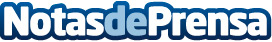 Repara tu Deuda Abogados cancela 49.784€ en Barcelona (Catalunya) con la Ley de Segunda OportunidadLa pareja del exonerado no tenía trabajo, él tuvo que solicitar financiación bancaria, pero no logró salir del bucle de deudasDatos de contacto:David Guerrero655956735Nota de prensa publicada en: https://www.notasdeprensa.es/repara-tu-deuda-abogados-cancela-49-784-en Categorias: Nacional Derecho Finanzas Cataluña http://www.notasdeprensa.es